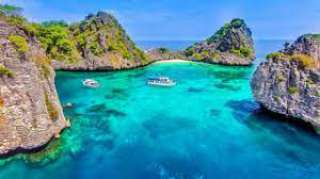 PRICE AND ITINERARY ARE SUBJECT TO CHANGE WITHOUT PRIOR NOTICEKrabi One Day Trip To Koh Rok
( Adult  1700 Baht/Person Child 850 Baht/person )Time: 08.30am. – 16.00 pm.   08:30 : the boat Start from Klong Dao Beach .And pick up guests from other beach (pick up by speed boat)10:00 : Arrive at Koh Rok and start snorkeling from the boat for 1 hour.11:30: Stop on the island, you may relax on the beach for sun bathing, walking around the island or snorkeling near the beach.12:30:  Lunch  on the beach.13:30 : Set for the last stop, and it the best spot for snorkeling of the trip.15:00 : Depart from Koh Rok and back to Koh Lanta.16:00 : Arrive Koh Lanta.